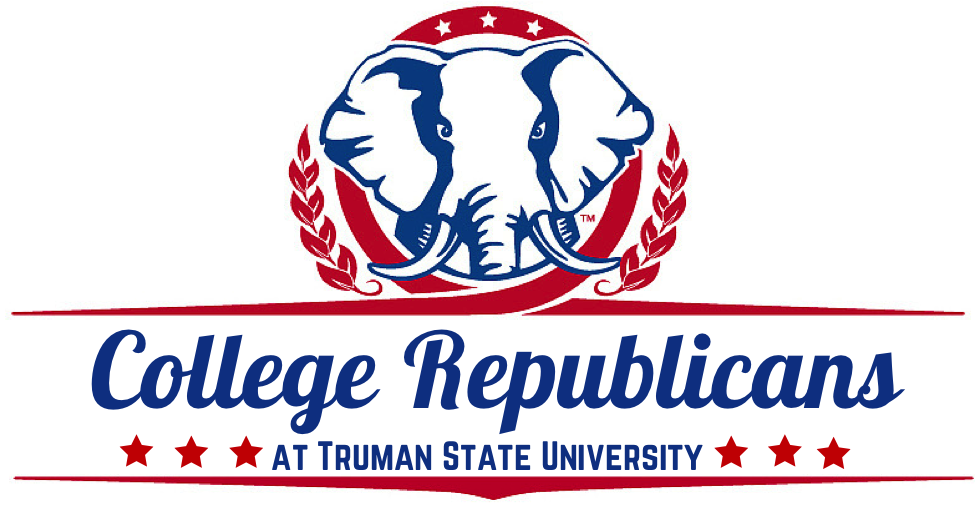 Chapter ConstitutionRevised April 2021ARTICLE INameThe name of this organization shall be the College Republicans at Truman State University.ARTICLE IIPurposesSection 1  	To make known and promote the principles of the Republican Party among the students of Truman State University and the community.Section 2  	To recruit Truman State University students as members of this organization and of the Republican Party.Section 3  	To aid in the election of Republican candidates at all levels of government.Section 4  	To encourage the development of political skills and leadership abilities among Republican students as a preparation for future service by them to the party and their community.ARTICLE IIIMembershipSection 1  	Any Truman State University Student interested in the purposes of the organization is eligible for membership upon payment of dues.  The student is then a member in good standing.Section 2  	Any community member shall be eligible for an associate membership in the Truman State University College Republicans upon payment of dues.  Associate members shall be non-voting, non-office holding members, but shall retain voice.Section 3  	Every member shall pay said dues and shall not be entitled to vote at organizational meetings or hold office until his or her dues have been paid in full.  Section 4 	Any member may be expelled from the organization for conduct unbecoming a member by a majority vote of the Executive Board.  An expelled member is not entitled to attend meetings, vote, or retain any of the rights and privileges associated with membership in the College Republicans at Truman State University.  In order to be reinstated, an expelled member must appear before the Executive Board and receive its unanimous approval prior to becoming a member in good standing once again.Section 5  	Any Truman State University student non-member of College Republicans may attend regular meetings without vote at the discretion of the Executive Board.Section 6     Dues shall be set by the Executive Board. Any increase in dues set by the Executive Board may not go into effect until the beginning of the next academic year.ARTICLE IVElectionsSection 1  	All members of the Executive Board, except for the Executive Director, shall be nominated during the first meeting in April, elected during the second meeting of the same month, and shall take office during the third meeting of the same month.  The Executive Director shall be appointed by the Chairperson and confirmed by a simple majority of voting members at the next regular meeting following the appointment.Section 2  	Notice of the election of Executive Board members must be provided to all organization members not less than one week prior to the commencement of nomination procedures.Section 3  	All members of the Executive Board must be elected by a simple majority of organization members present and voting who have paid their membership dues in full no less than one week prior to the election and have attended one previous meeting.  If no candidate receives a simple majority vote in a race, a run-off election between the top two candidates must be held during the same meeting.Section 4  	Nominations of candidates for Executive Board positions shall be made at the meeting preceding the set date of the election; nominations from the floor the day of the election will not be entertained.  Section 5  	All nominees for office must be members in good standing at the time of the nomination and may only be nominated by another member in good standing.  In addition, candidates must have attended one third (1/3) of all official meetings for the current school year.  Attendance appeals can be made to the executive board one week prior to nominations.  The executive board may only grant exceptions if there is unanimous consent.ARTICLE VExecutive BoardSection 1  	Executive Board members shall be the Chairperson, Vice-Chairperson, Executive Director, Secretary, Treasurer, and Director of Recruitment and Promotion.  The Executive Board shall hold regular monthly meetings.Section 2  	Duties of Executive Board members will be as follows:A.  Chairperson	To preside over all organizational and Executive Board meetings; to administer the organization program; to represent the organization in an official capacity.B.  Vice-Chairperson	To preside in the absence of the Chairperson; to coordinate campaign activities; to serve as coordinator for risk management; to maintain the organization website; to assume the office of Chairperson in the event of vacancy; to perform such tasks as the Chairperson may assign.C.  Executive Director	To keep the organization constitution; to act as an advisor to the presiding officer in all questions of parliamentary procedure; to reserve rooms and facilities as required; to perform such tasks as the Chairperson may assign.D.  Secretary	To prepare the minutes of all regular club meetings; to manage official organization correspondence; to coordinate preparation and distribution of organization publications; to keep all organization records, including an archive of organization activities; to keep members informed of organization meetings and activities; to perform such other tasks as the Chairperson may assign; The Secretary shall be given powers to officiate the election process under the direction of the Chairperson. If the Secretary cannot officiate the election process, or an ethical concern arises (running for office, etc.), the Chairperson shall appoint another objective member, preferring an Executive Member, to officiate the election process, that member being beholden to the same ethical rules. These enumerated powers given to the Secretary shall be as follows: Adhering to the constitutional direction for the election process, administering the duties for the nomination process, and carrying out the ballot process (counting the votes and delivering the results). The Secretary shall be accountable to the Chair and under the scrutiny of the procedure and ethical codes enumerated as powers of the Executive Director.E.  Treasurer	To manage organization finances; to make financial reports monthly for members of the executive board; to resolve and distribute club funds as directed by Article XI, section 5; to coordinate fundraising activities of the organization; to perform other tasks of a financial nature as the Chairperson may assign.F.  Director of Recruitment and PromotionTo coordinate service projects for the organization; to organize social events for the organization; to advise the organization on campus activities; to coordinate recruitment opportunities for the organization; to manage all organization social media; to perform other tasks as the Chairperson may assign.Section 3  	Following a change of officers by election or otherwise, the outgoing officers are mandated to release all documents pertaining to their position to the incoming officers.  This transfer of documents must be undertaken within 14 days of the election of officers.Section 4  	Vacancies occurring in the offices of Vice-Chairperson or Treasurer shall be filled at the next regular meeting after such vacancy occurs by election in accordance with Article IV, Sections 2, 3, and 5 of this constitution.Section 5  	Vacancies occurring in the offices of Executive Director, Secretary, or Director of Recruitment and Promotion shall be filled by appointment of the Chairperson with confirmation by a majority of the Executive Board until the next academic year’s elections are held.Section 6  	The Chairperson may also appoint temporary Special Projects Directors as may contribute to the successful operation of the organization.  Such appointees shall be non-voting members of the Executive Board but shall retain voice.Section 7	All Executive Board Members shall be expected to attend all Executive Board meetings and general club meetingsA: As pertaining to absences, the executive board members shall not miss the aforementioned meetings, unless the Chair is informed of their absence 24hrs prior to the meeting and the Chair grants said member an excused absence. If there is an emergency (family, medical, etc.) the absence shall be excused. Members of the Board will be given THREE unexcused absences. Although, this is not of an Executive Member’s character to be unexcused in their presence at meetings. 	B: Failure to comply with these rules, infractions being defined as an Executive Board Member accruing more than THREE unexcused absences, will result in the Executive Board Member being referred to the Ethics committee, with the intention of that member facing removal from the Executive Board for not upholding the responsibilities of the office they hold.ARTICLE VIFaculty AdvisorSection 1	The Faculty Advisor for the College Republicans will serve as the official organizational advisor for the club.Section 2	The Faculty Advisor must be a member of the faculty of Truman State UniversitySection 3	a faculty advisor cannot reserve rooms under a student organization's name for activities/events that are not related to the group he/she advisesSection 4	The Faculty Advisor shall monitor and provide input on all official organized activities of the club and will hold veto power over the actions of the organization that he or she deems to be dangerous or unbefitting a student organization of Truman State University.Section 5 – A faculty advisor cannot reserve rooms under a student organization's name for activities/events that are not related to the group he/she advises.ARTICLE VIISpecial CommitteesSection 1  	The special committees of this organization shall be:  Ethics, Finance, Public Relations, and Membership/Social Events.Section 2  	The number of committee members on each committee shall be determined by the Executive Board member chairing the committee.Section 3  	The Chairperson may appoint any ad hoc committees as may contribute to the successful operation of the organization, with the confirmation of a majority of the Executive Board.Section 4  	The duties of the special committees shall be as follows:A.  Ethics Committee	This committee shall be chaired by the Executive Director.  The committee shall be comprised of any organization member who desires membership; Executive Board members shall be non-voting members but may retain voice.  Its duties will include the maintenance of the standards of this organization and its members, set forth in this constitution.  In accordance with Article VIII, this committee will review recommendations for impeachment of organization officers and report its findings to the organization in regular meeting.B.  Public Relations Committee	This committee shall be chaired by the Secretary.  Its duties shall include the submission of press releases to the local media, all campus advertising; to raise the awareness of the club’s activities and accomplishments; to assist the Secretary with any duties as he/she may assign.C.  Finance Committee	This committee shall be chaired by the Treasurer.  Its duties shall include the organization and coordination of fundraising activities for the organization; to keep a list of dues paying members; to assist the Treasurer with any duties as he/she may assign.D.  Membership/Social Events 	This committee shall be chaired by theCommittee	Director of Recruitment and Promotion.  Its duties shall include the coordination of recruitment activities for the organization; to organize and coordinate social events for the organization; to assist the Director of Recruitment and Promotion with any duties as he/she may assign.ARTICLE VIIIMeetingsSection 1  	The College Republicans at Truman State University shall hold regular meetings on a weekly basis throughout the academic year.  By recommendation of the Chairperson, the Executive Board may temporarily suspend meetings for a maximum of two consecutive weeks by a majority vote.Section 2  	A quorum for a regular meeting shall be the greater of six members or 2/5 of the members in good standing.Section 3  	All new business to be introduced by a member must be brought to the floor immediately following the Call to Order, Executive Board Members’ Reports, and Old Business.  The presiding officer has the discretion to not entertain any main motion outside of this time.Section 4  	Committee meetings shall be called at the discretion of the Chairperson or the committee chair.Section 5  	All Regular, Executive Board, and Committee meetings shall be conducted in accordance with procedures prescribed in this Constitution and decisions reached only after adequate consideration and floor debate on the issue in question.Section 6	The chairperson is responsible for authorizing organization expenditures and reimbursements.Section 6  	Robert’s Rules of Order Newly Revised shall be the parliamentary authority of this organization for all procedural disputes not addressed in this constitution.Section 7    This Constitution shall be made available to access for all members.ARTICLE IXImpeachment of OfficersSection 1  	Any Executive Board member may be impeached for failure to perform his or her prescribed duties properly and in good faith or for conduct detrimental to the organization.Section 2  	Following a written recommendation from the Ethics Committee, a 2/3 vote by secret ballot of members in good standing at a regular meeting is required to remove the member from his or her position.  The vacancy must then be filled in accordance with Article V, Section 4 or 5.Section 3  	The officer subject to impeachment may not vote or preside over any of the impeachment proceedings, but may retain voice.Section 4  	Removal of a member from holding office does not expel him or her from the organization, only from holding the respective office.Section 5  	The Executive Director, as an appointee of the Chair, may be removed from his or her position by unilateral action of the Chairperson.ARTICLE XEndorsement of CandidatesIn accordance with Article IV of the Missouri College Republicans Bylaws, the College Republicans at Truman State University or any of its officers in their official capacities as officers of the organization shall endorse no candidate for public office prior to the Republican Party nomination conventions primary election.ARTICLE XIAmendmentsAmendments to this constitution shall be adopted by a 2/3 vote of those present and voting at two consecutive regular meetings. The vote by the members regarding amendments must be done with a secret ballot.ARTICLE XIIBudgetsSection 1	It shall be the duty of the Treasurer to compile an annual budget for the organization within the first month of each academic/fiscal year based on the projected revenue of dues paying members and the previous years of expenses to be approved by the Executive Board by a simple majority.Section 2	No expenses of this organization shall be incurred in any fiscal year which exceed the sum of the revenue of the organization for that fiscal year.Section 3	Should the organization’s actual receipts fall below projected revenues, forcing the organization to have a budget deficit, it is the duty of the Chairperson to make discretionary cuts in budgetary expenditures and/or raise fees for various organization activities in order to maintain a balanced budget.Section 4	Should the real budget end with a surplus of less than forty percent of the total amount of dues paid for that fiscal year, the surplus funds shall be deposited into the organization’s funds account for the following year. Section 5	To receive and distribute club funds up to $25.00 by authorization of 			the Chairperson; to distribute funds exceeding $25.00 by authorization 			of a simple majority of voting members in a regular meeting.Section 6	Should the Chairperson wish to use any excess funds of the organization account, he or she must ask for emergency permission to do so and be approved for a finite amount by a three-fourths vote of members at one meeting. Section 7	Any dues paying member shall have the right to bring issue with the budget at a regular meeting if they believe that the Executive Board is not applying this amendment.ARTICLE XIIIRisk Management and HazingSection 1 – The following rules will be observed by members of the organization in order to mitigate risk:Members must not violate any portion of the Student Conduct Code, or any local, state, or federal laws; offenders may face removal from the organization. It is the responsibility of any member present at the time of a violation to notify the Vice Chairperson and the proper law enforcement and/or university officials. In the event that the organization travels in personal vehicles to an event off-campus, the Vice Chairperson shall check in advance to make sure drivers have current driver licenses and insurance. The College Republicans will not be held responsible for injuries or damages as a result of a car accident. Members 21 years old and older, when attending group functions off-campus shall drink responsibly. Members shall not engage in binge drinking, drinking and driving, or serve alcohol to minors.Section 2 – The following are potential types of risk and how they may be mitigated Physical Risk: May include adverse conditions when volunteering. This may be mitigated by attempts on behalf of the organization to verify reasonable conditions coupled with an earnest request that if members feel unsafe that they remove themselves from said situation, and contact a member of the executive board (preferably the Vice-Chairperson) to aid in the addressing of the problem.  Emotional Risk: May include uncomfortable feelings when discussing controversial political topics. To mitigate this College Republicans will attempt to foster a “marketplace” of ideas at both meetings and events addressing dissent rather than suppressing it. If a member or individual is emotionally distraught by a discussion or event it is expected said individual will remove themselves from said situation at their own discretion, and make their complaints known to the executive board at the earliest convenience. This will be coupled with an attempt to foster general respect for individuals present at college republican events along with the  acknowledgement to their right to a difference of opinion with an expectation that the same courtesy be extended, as civil discussion can only lead growth of character on both sides of a disagreement. Financial Risk: May include the mismanagement of organizational funds. This may be mitigated by propagating an atmosphere of openness and responsibility by rigidly following Article V Executive Board Section 2 part EReputational Risk: May include rumors or fabrications about organizations or members of said organizations. This may be mitigated by fostering an environment of open discussion, coupled with an expectation of decorum and general respect of other groups and/or individuals despite disagreements that might be had. Facilities Risk: May include damage to classrooms used for meetings. This risk will be mitigated by fostering an environment with respect for both university and personal property. Violations of such refer back to Section 1 Subsection A of Article XIII: Risk Management and Hazing. Section 3 – The College Republicans fully understand and will abide by the anti-hazing policy as set forth in the Student Conduct Code of Truman State University 8.050.2. Expectations for Student Organization Conduct Section 14: Abusive affiliation.